Activity Sheet AnswersChapter 4, Lesson 4Energy Levels, Electrons, and Covalent BondingEXPLAIN IT WITH ATOMS & MOLECULESWrite a short caption under each picture to describe the process of covalent bonding.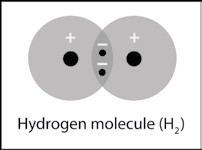 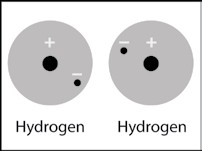 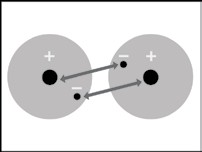 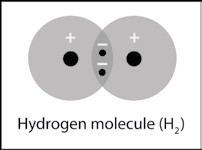 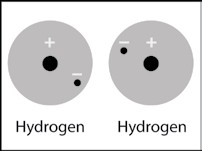 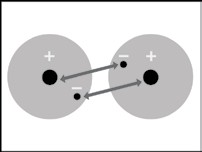 What are two conditions atoms must have to form covalent bonds with one another?There has to be strong enough attraction by the protons in each atom for the electrons in the other atom. And there must be room for the electrons on the outer energy level of both atoms.
Why is a hydrogen molecule (H2) more stable than two individual hydrogen atoms?The electrons form a covalent bond which means that each electron can be near two protons instead of just 1. In a covalent bond, the electrons are shared between the two atoms.Why can’t a third hydrogen atom join the H2 molecule to make H3?A hydrogen molecule (H2) is made up of two hydrogen atoms sharing two electrons on the first energy level. If another hydrogen atom comes along, the electron from that hydrogen atom cannot be shared on the first energy level because there is no room. It would have to be further away from the nucleus and would not feel a strong enough attraction. Also, the electrons in the H2 molecule would not feel a strong enough attraction to that one proton to move further away from the two protons they are attracted to.Write a short caption beside each picture to describe the process of covalent bonding.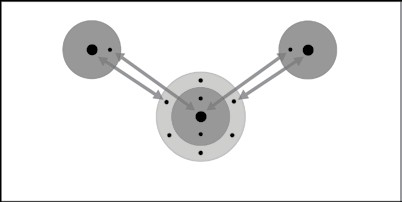 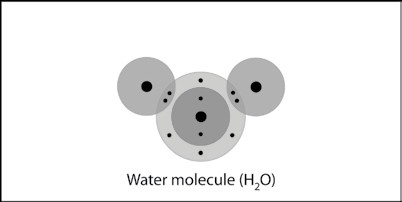 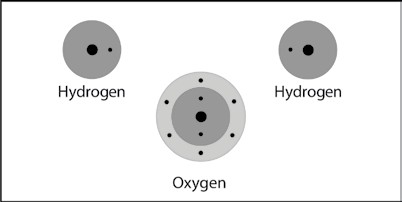 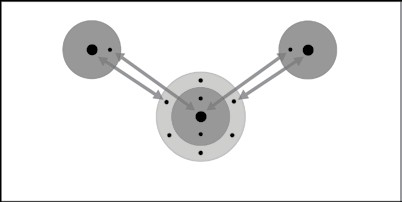 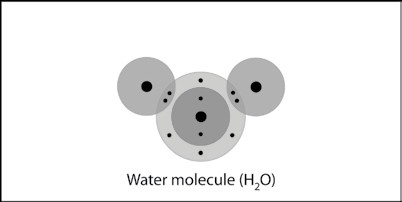 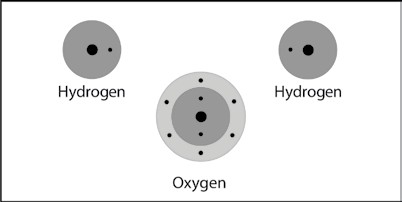 Why can’t a third hydrogen atom join the water molecule (H20) to make H3O?If another hydrogen atom comes along, the electron from that hydrogen atom cannot be shared on the second energy level of oxygen because there is no room. It would have to be further away from the nucleus and would not feel a strong enough attraction. Also, the electrons already in the H2O molecule would not feel a strong enough attraction to that one proton to move further away from the protons they are already attracted to. ACTIVITYWhat were the bubbles made out of in this activity?The bubbles that formed in the solution were Hydrogen gas (H2) and Oxygen gas (O2).Why was there more hydrogen gas produced than oxygen gas?HINT: Look back at the drawings showing the number of hydrogen and oxygen atoms that bond to form a water molecule.More hydrogen gas was produced because each water molecule contains more hydrogen than it does oxygen.  In one water molecule, there are two hydrogen atoms, while there is only one oxygen atom.
TAKE IT FURTHERBriefly describe the process of covalent bonding between two oxygen atoms to make an oxygen molecule. Be sure to mention attractions between electrons and protons and the number of electrons in the outer energy level for the atoms in the final molecule.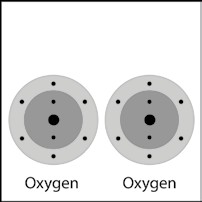 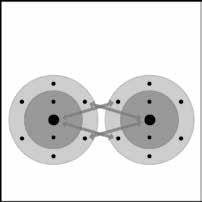 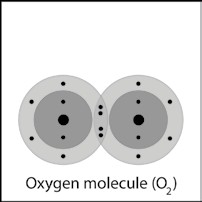 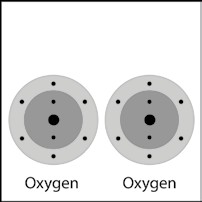 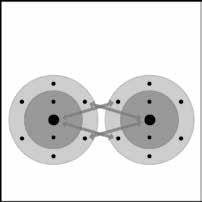 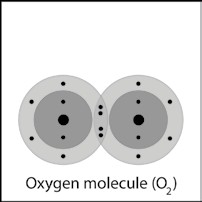 Briefly describe the process of covalent bonding between the carbon and the four hydrogen atoms to make a methane molecule. Be sure to mention attractions between electrons and protons and the number of electrons in the outer energy level for the atoms in the final molecule.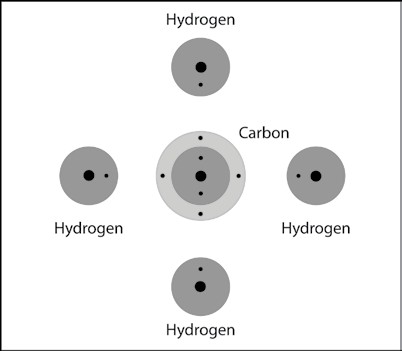 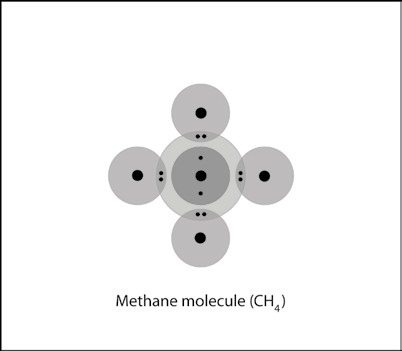 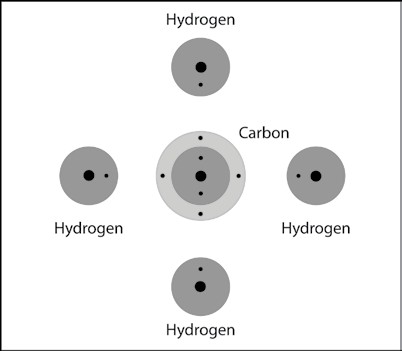 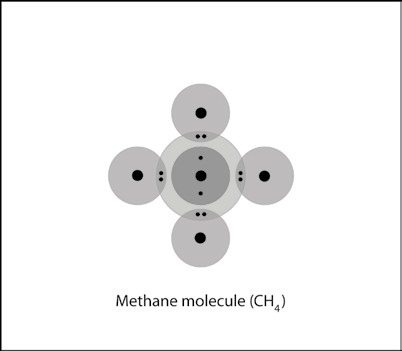 Briefly describe the process of covalent bonding between the carbon and the two oxygen atoms to make a carbon dioxide molecule. This molecule has two double bonds. Be sure to mention attractions between electrons and protons and the number of electrons in the outer energy level for the atoms in the final molecule. 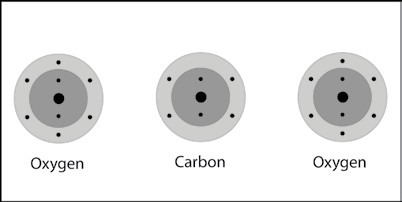 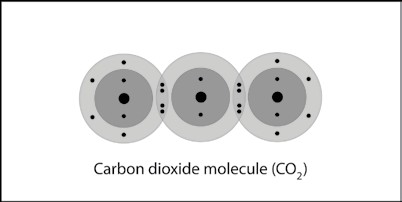 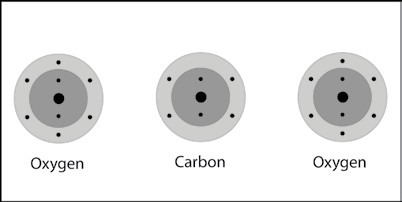 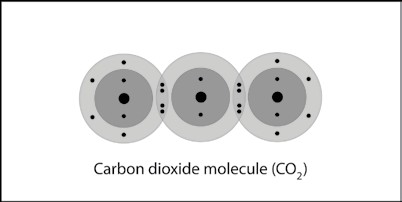 